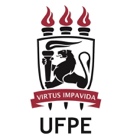 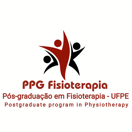 ANEXO IIIFORMULÁRIO DE PRODUÇÃO DOCENTE 2017 A 2021 Recomenda-se aos docentes leitura atenta do Art. 15 do edital que trata da análise de produção científica qualificada O docente deverá preencher todas as colunas da planilha abaixo
Para maiores esclarecimentos sobre como verificar o percentil da Revista acesse tutorial: https://www.ufpe.br/documents/39850/223478/Metodologia+Qualis+2021/aad0459e-4bbf-4d40-b75b-dd5df06bafbfDocente:Data de atualização do Lattes:ARTIGOS PUBLICADOS OU ACEITOSARTIGOS PUBLICADOS OU ACEITOSARTIGOS PUBLICADOS OU ACEITOSARTIGOS PUBLICADOS OU ACEITOSARTIGOS PUBLICADOS OU ACEITOSARTIGOS PUBLICADOS OU ACEITOSARTIGOS PUBLICADOS OU ACEITOSARTIGOS PUBLICADOS OU ACEITOSNome do artigo ou doiPeriódicoHighest Percentile*Base de dados Posição do docentePossui Discente (apenas para recredenciamento)Pontuação Validação da comissão(  )Scopus (   )JCR(  )Scopus (   )JCR(  )Scopus (   )JCR(  )Scopus (   )JCR(  )Scopus (   )JCR(  )Scopus (   )JCR